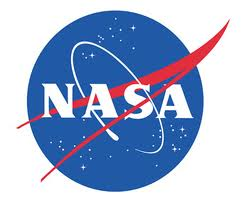 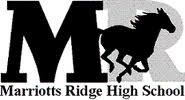 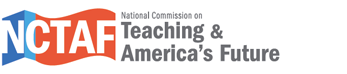 ANSWER SHEET TO CLIMATE CHANGE QUESTIONSMrs. Groman’s class, Atholton Elementary School, Grade: 3What PERIOD powerpoint are you viewing? Period 6QuestionAnswer1.  What is global warming?- Global warming is a really big heat that goes around the whole earth.- It’s when the temperature of a place causes animals to move.-When the earth warms up- Climate change- it’s when green house gases escape into the atmosphere- It is the heating of the world’s atmosphere- our earth is getting hotter, The sun must be getting closer to is or something- global warming is the thing that makes the earth really hot. I saw a video about what would happen if the sun died. Planets far away would survive, but plants and animals on earth would die.- when the earth gets warm- when something bad happens- it is when the air changes temperature like from really cold to really hot- when the weather changes- warming up things- when the whole world is warming up2.  How does Global Warming effect the Arctic animals? - A global warming effects the Arctic animals because the Arctic is cold so the animals will get very hot.- Ice melts and polar bears drown- melting ice- temperatures are warming up and glaciers are melting- It warms the ice so the ice melts so the animals don’t have a home and they have to find a new home- the ice might melt a little and they live there- well the Arctic animals are being affected because their body temperatures have adjusted to the arctic weather. But because of global warming, the Arctic weather is changing.- it makes land melt- it makes them warmer- sometimes they die- it melts their home- I think it affects them by the sun pointing on the ice and it causes it to melt- to make them warm- it affects them by making their home melt3.  What causes Global Warming?- Oil spills and air pollution- Green house gases- a storm or tornado or hurricane - weather- sun- how the earth and the sun rotate- the things that make the earth hot- heat or weather4.   Why does ice melt?- It gets hot-Because the sun shines over it and makes the ice melt- heat and warmth- the temperatures in Antarctica are warming up by one degree- it is a low temperature compared to many other objects- because when heat is all around something cold there is more heat so whatever it is will melt- ice melts because it is not in a cool area like a freezer-because of the heat- because ice is frozen and it would get warm and it would melt- the heat of the air- when it gets too hot the ice starts to melt and it goes on until it’s all gone- ice melts when it is exposed to heat- because of sun- it melts because it gets too warm5. Global Warming is the heating of Earth's atmosphere. How will this affect Walter Penguin's home?- It’ll melt it- The fish they eat might be very sensitive to heat- Not at all I think- the ice melts, he’ll have no land and will have to move- the temperatures in Antarctica have warmed up by one degree- the water will get warm and the penguin will have to colder water- it will affect his home by melting a little because heat melts ice- it will make it warmerI know that penguins live in the Arctic so it will probably melt his home- it will destroy it6. How do humans have an impact on Global Warming?- Oil spills and air pollution are all caused by humans- Green houses- when they’re driving, yes- I think they are polluting- they thought global warming was good then they found out it’s bad- They don’t!- the weather can hurt them sometimes7. In our story, Ralph sneezes a lot when around certain things which means he may have seasonal allergies. Who has seasonal allergies?- What does that mean?- nobody I know- Ralph- my dad- people with Asthma I think8.  What are seasonal allergies?- Allergies you get in a certain season-Things you can get sick with- allergies people get form nature- when someone is allergic to something in that season- when different seasons pass and when one of them pass you get your allergy- it’s when the temperature changes and things like pollen come out- they are allergies that appear during the seasons- when you have allergies in seasons- allergies that are caused by seasonal weather9.  Why do some animals have to leave their home?- It gets too hot.- Climate change- temperatures are rising by one percent- a storm might be coming their way- it gets too warm- they leave usually because their home is being attacked or they’re going south for the winter- because it is getting too hot there and they need to be in a cold environment- because its getting too hot or too cold- because it might be destroyed- to hibernate- because it gets too hot in a cold place or too cold in a hot place- they have to because it might be too cold or too hot- because of their weather- because of global warming10.  What is climate change?- When things change- a change of temperature and weather- when weather changes- when the climate changes- the change of the climate- weather that changes- when the hot and the cold air meet- weather and seasons11. Why do you think climate change occurs?- Termites are partly responsible because they are great gas-passers- because of car exhaust- because of the way the sun is angled- because of how the earth rotates and it makes the temperature change-the heat changes it- when the hot and cold air meet12.  What can you do to help slow climate change?- drive eco friendly cars- using eco-friendly things that and not things that cause climate change- use less water- nothing13.  What is the first thing you think of when you hear the word desert?- very hot sandy place- sand, mountains- I think of a place with sand and cactuses - sand, cactus, wind and camels - camels- heat and sand, lots of sand- a very very hot and dusty place- a very dry place14.  What is a drought?- When there is not water or very little water- a period with little rain- A long period of time without water- when the earth runs out of water- when you run out of water- no water in a place- when all water is soaked into the ground15.  A drought is a long period of time without water.  How could a drought affect people?- Them dying of no water- A lot?- not having enough to drink- they can’t survive without drinking water- if there wasn’t water, people wouldn’t have anything to drink so people would die- they could get dehydrated- it would make them very thirsty- if you don’t have water you might die- they would die of thirst- by not getting a lot of water for a while is bad for you- it affects them because there’s no water and people can die from that16.  How does a drought affect animals?- They will die- Without water?- not enough water- there won’t be water if the animals are thirsty- the animals won’t have anything to drink so they would die- because they wouldn’t have any water- they would have no water- they die- some animals need water to live- no water for animals means no more animals- animals will die too